Begleit- und ArbeitsprotokollName des Schülers / der Schülerin, Klasse:							Thema der Arbeit:Name der Betreuungsperson:														 Die Arbeit hat eine Länge von ______________________ Zeichen.Begründung für den Fall, dass die Anzahl von 40.000 – 60.000 Zeichen geringfügig unter- bzw. überschritten wurde:__________________	___________________________________	Ort, Datum                                              	   Unterschrift des Schülers / der Schülerin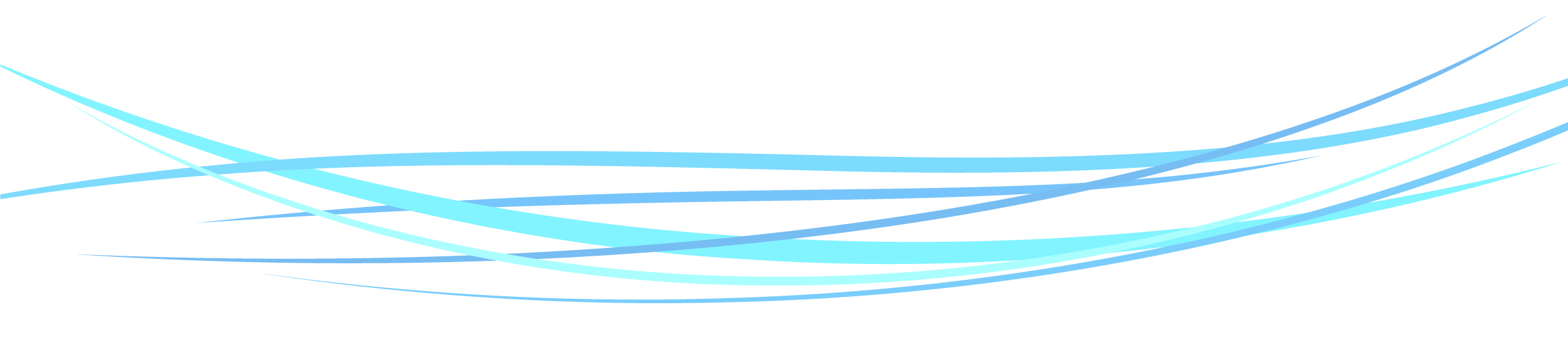 DatumGegenstand der Eintragung: Besprechungen mit betreuender/m Lehrer/in. Aktionen: Recherchen, Besuche in Bibliotheken …, Experimente, Interviews …Wichtige Schritte bei Planung und/oder Schreibprozess.Inhalt/Zweck/wichtige Ergebnisse: Offene Fragen, Aufträge, ProblemeErledigt